International Situations Project TranslationSituation Similarity & PositivityTranslation provided by: Snežana Smederevac, University of Novi Sad, Novi SadPetar Čolović, University of Novi Sad, Novi SadDušanka Mitrović, University of Novi Sad, Novi SadMilan Oljača, University of Novi Sad, Novi SadThe International Situations Project is supported by the National Science Foundation under Grant No. BCS-1528131. Any opinions, findings, and conclusions or recommendations expressed in this material are those of the individual researchers and do not necessarily reflect the views of the National Science Foundation.International Situations ProjectUniversity of California, RiversideDavid Funder, Principal InvestigatorResearchers:  Gwendolyn Gardiner, Erica Baranski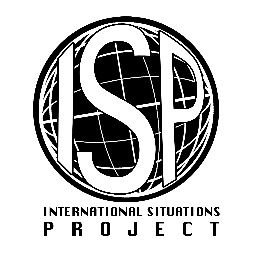 Original EnglishTranslation (Serbian)Translation (Serbian)Overall, was the situation you described a positive experience or a negative experience?Overall, was the situation you described a positive experience or a negative experience?Ukupno posmatrano, da li je situacija koju ste opisali pozitivno ili negativno iskustvo?Extremely negativeExtremely negativeIzrazito negativnoQuite negativeQuite negativePrilično negativnoSomewhat negativeSomewhat negativeUmereno negativnoNeither negative nor positiveNeither negative nor positivePomalo negativnoSomewhat positiveSomewhat positiveNiti pozitivno niti negativnoFairly positiveFairly positivePomalo pozitivnoQuite positiveQuite positiveUmereno pozitivnoExtremely positiveExtremely positivePrilično pozitivnoOriginal EnglishTranslation (Serbian)Translation (Serbian)How often do you experience situations similar to the one you just described?How often do you experience situations similar to the one you just described?Koliko često doživljavate situacije slične ovoj koju ste sada opisali?NeverNeverNikadaHardly everHardly everVeoma retkoOccasionallyOccasionallyPovremenoQuite oftenQuite oftenPrilično često